Carpatian Basin 30ka BP Environmental Niche ModellingChristian WillmesScope: Documentation of R based Species Distribution Modelling (SDM) applied to human sites for 30ky BP.DataThe modelling of course depends on the quality and quantity of the input data. The more environmental information, as well as archaeological finds for the  probed time period is available to be incorporated into the model, the better are the results.Sites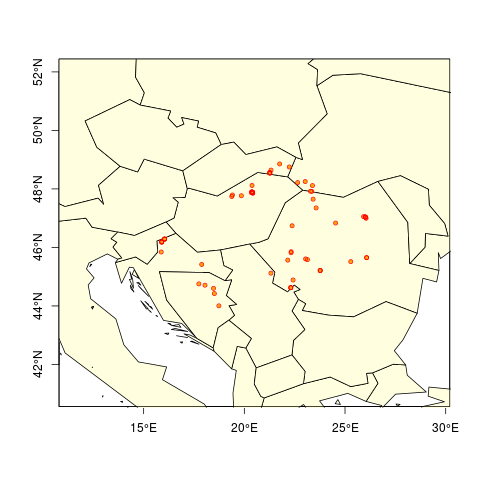 67 Sites for human settlements of around 30ky BP. TopographyThe topography data used in this study is based on the SRTM DEM (Jarvis et al. 2008). 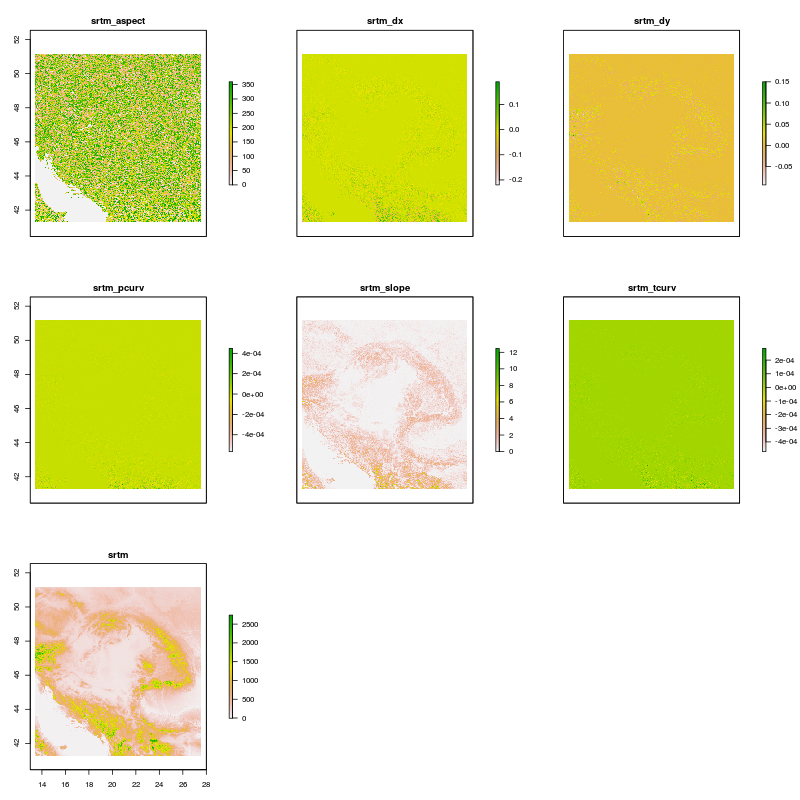 Topography predictor variables derived from SRTM DEM. A set of 6 additional predictor varibales (slope, aspect, curvatures and partial derivatives) see fig. ???, were computed from the SRTM DEM data using the GRASS GIS r.slope.aspect tool (Shapiro and Waupotitsch 2015). Geology and SoilToDo: get Geology and (Paleo-)Soil information for the Region.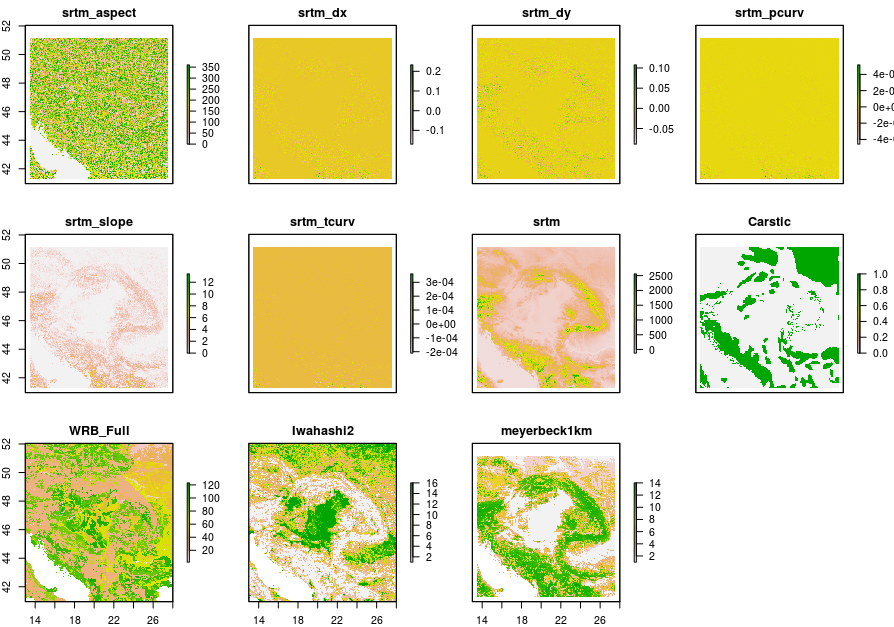 This is a caption LanduseToDo: Include recent Landuse classifications, because most finds are found on open farm land.Landform classificationsDescribe Iwahshi and Meyerbeck dataVisiblity range scoreToDo: create a dataset, that computes a score for best viewshed and visibility ranges. Something similar to cellphone tower placement GIS applications.HydrologyToDo: Create a paleo DEM for the Carpatian Basin (huge Task), and compute the Hydrology (River network) of the CB.ClimateClimate proxy dataTo have a reliable climate model, it is requested to have paleoenvironmental information from climate proxies, like sedimentological (e.g. from loess), palynological or other analysis, available for validating the climate model. Without a regular validation of the data, we can’t use it for producing valid estimates or assertions based on that model.Climate ModelThe climate data applied for this study is based on a new approach for spatio-temporal climate data interpolation (Willmes et al. 2017). For the application with SDM models, the 19 bio climatic variables are computed using the R dismo package (Hijmans and Elith 2016), see Fig. ???. 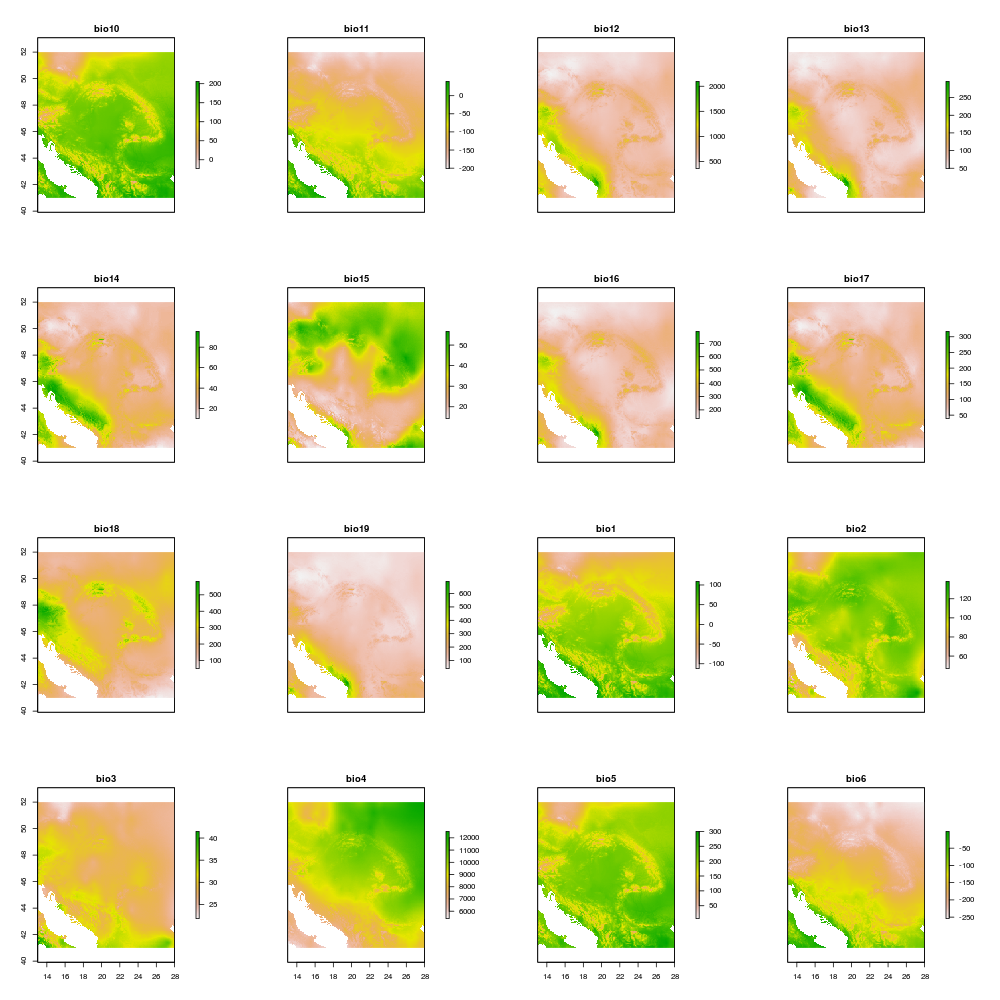 Bioclimatic variables for 30ky BP. The bioclimatic variables computed using the dismo R package, are defined as follows:BIO1 = Annual Mean TemperatureBIO2 = Mean Diurnal Range (Mean of monthly (max temp - min temp))BIO3 = Isothermality (BIO2/BIO7) (* 100)BIO4 = Temperature Seasonality (standard deviation *100)BIO5 = Max Temperature of Warmest MonthBIO6 = Min Temperature of Coldest MonthBIO7 = Temperature Annual Range (BIO5-BIO6)BIO8 = Mean Temperature of Wettest QuarterBIO9 = Mean Temperature of Driest QuarterBIO10 = Mean Temperature of Warmest QuarterBIO11 = Mean Temperature of Coldest QuarterBIO12 = Annual PrecipitationBIO13 = Precipitation of Wettest MonthBIO14 = Precipitation of Driest MonthBIO15 = Precipitation Seasonality (Coefficient of Variation)BIO16 = Precipitation of Wettest QuarterBIO17 = Precipitation of Driest QuarterBIO18 = Precipitation of Warmest QuarterBIO19 = Precipitation of Coldest QuarterGIS data setThe GIS data set is published in the CRC806-Database (Willmes 2017).Modelling ResultsApplication of several SDM approaches to the data presented above.BioclimApplication of the Bioclim model (Booth et al. 2013)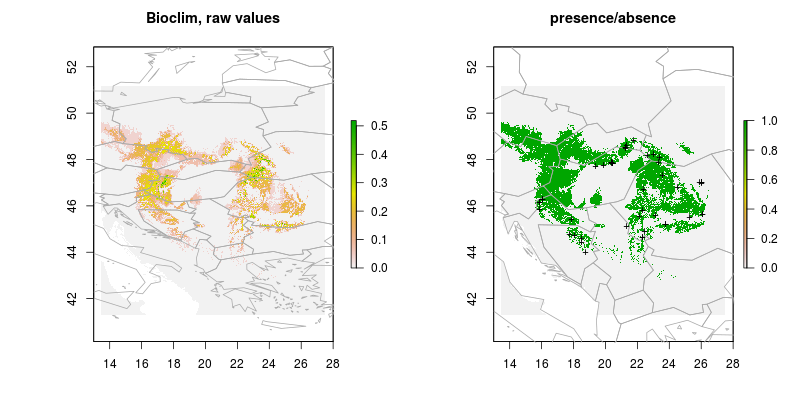 Results of Bioclim model. class          : ModelEvaluationn presences    : 13n absences     : 16AUC            : 0.8990385cor            : 0.6514319max TPR+TNR at : 0.03693704DomainApplication of the Domain model (Carpenter, Gillison, and Winter 1993).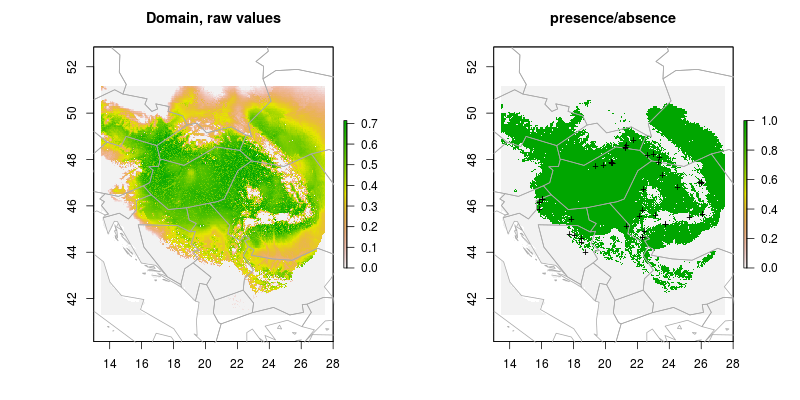 Results of domain model. class          : ModelEvaluationn presences    : 13n absences     : 16AUC            : 0.7331731cor            : 0.4003718max TPR+TNR at : 0.3602315Generalized Linear Models (GLM)Application of the GLM method (Guisan, Edwards, and Hastie 2002).Binomial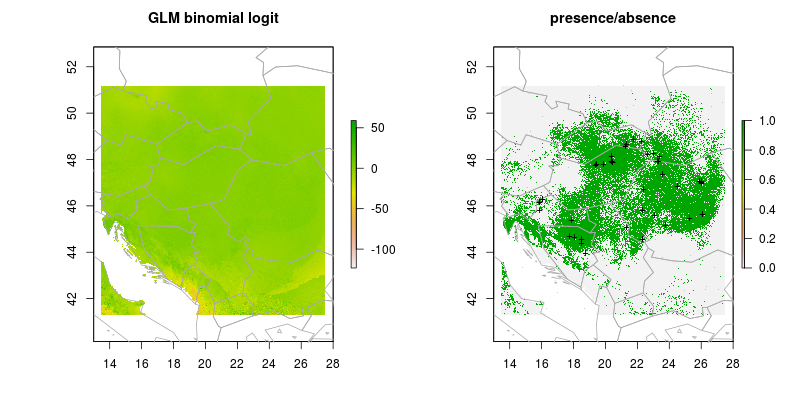 GLM binomial logit result. class          : ModelEvaluationn presences    : 13n absences     : 20AUC            : 0.7807692cor            : 0.3320665max TPR+TNR at : -0.7914661Gaussian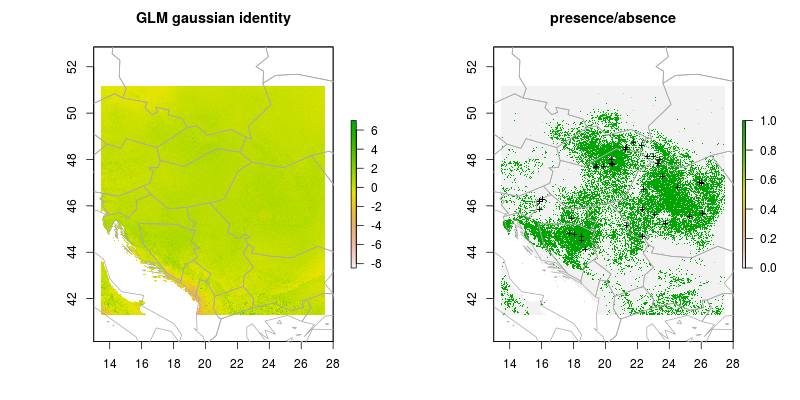 GLM gaussian identity result. 
class          : ModelEvaluationn presences    : 13n absences     : 20AUC            : 0.7807692cor            : 0.4246963max TPR+TNR at : 0.5096578Poisson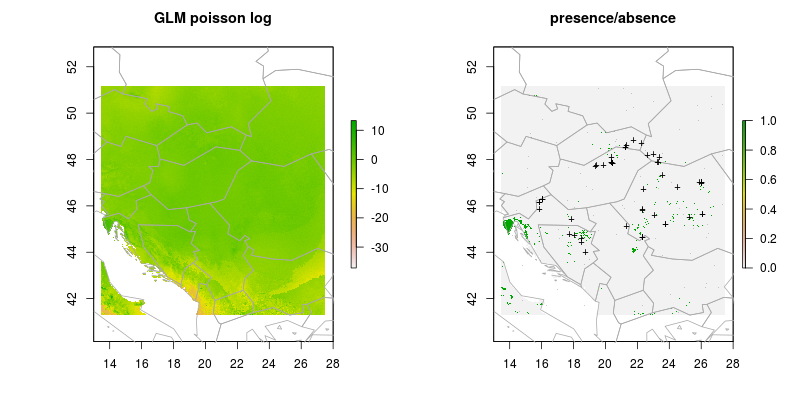 GLM poisson log. class          : ModelEvaluationn presences    : 13n absences     : 20AUC            : 0.8192308cor            : 0.3797152max TPR+TNR at : -1.040075Boosted Regression TreesToDo(Elith, Leathwick, and Hastie 2008)Random Forest(Breiman 2001)Support Vector Machines(Vapnik 1998)Combining the model predictionsAverage scoreWeighted meanReferencesJarvis, Andy, Hannes Isaak Reuter, Andrew Nelson, and Edward Guevara. 2008. “Hole-Filled Seamless SRTM Data V4, International Centre for Tropical Agriculture (CIAT)”.Shapiro, Michael, and Olga Waupotitsch. 2015. “GRASS GIS R.slope.aspect Tool”. U.S.Army Construction Engineering Research Laboratory. https://grass.osgeo.org/grass70/manuals/r.slope.aspect.html.Willmes, C., E. Hölzchen, C. Sommer, and J. Rodriguez. 2017. “Spatio-Temporal Interpolation of Paleoclimate Data Based on δ18O​ Climate Variability Observations (in Prep.)”. Quarternary International. https://www.authorea.com/155404/-9NUD9aEaZHN8y6vcNvRiA.Hijmans, Robert J, and Jane Elith. 2016. “Species Distribution Modeling with R”. Dismo R Package Version 1.1-4. https://cran.r-project.org/web/packages/dismo/index.html.Willmes, Christian. 2017. “Carpatian Basin 30ky Bp GIS Data Set”. Dataset. CRC806-Database. doi:10.5880/SFB806.37.Booth, Trevor H., Henry A. Nix, John R. Busby, and Michael F. Hutchinson. 2013. “Bioclim: the First Species Distribution Modelling Package Its Early Applications and Relevance to Most CurrentMaxEntstudies”. Edited by Janet Franklin. Diversity and Distributions 20 (1). Wiley-Blackwell: 1–9. doi:10.1111/ddi.12144.Carpenter, G., A. N. Gillison, and J. Winter. 1993. “DOMAIN: a Flexible Modelling Procedure for Mapping Potential Distributions of Plants and Animals”. Biodiversity & Conservation 2 (6): 667–80. doi:10.1007/BF00051966.Guisan, Antoine, Thomas C Edwards, and Trevor Hastie. 2002. “Generalized Linear and Generalized Additive Models in Studies of Species Distributions: Setting the Scene”. Ecological Modelling 157 (2-3). Elsevier BV: 89–100. doi:10.1016/s0304-3800(02)00204-1.Elith, J., J. R. Leathwick, and T. Hastie. 2008. “A Working Guide to Boosted Regression Trees”. Journal of Animal Ecology 77 (4). Wiley-Blackwell: 802–13. doi:10.1111/j.1365-2656.2008.01390.x.Breiman, Leo. 2001. “Random Forests”. Machine Learning 45 (1): 5–32. doi:10.1023/A:1010933404324.Vapnik, Vladimir N. 1998. Statistical Learning Theory. Wiley.